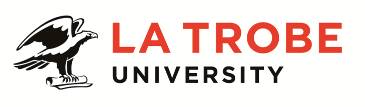 Further information about:La Trobe University - http://www.latrobe.edu.au/about 	College of Arts, Social Sciences and Commerce – http://www.latrobe.edu.au/assc  For enquiries only contact:Professor Joanna Barbousas, TEL: 03 9479 2190   Email: j.barbousas@latrobe.edu.auLevel C – Senior Lecturer A Level C teaching and research academic is expected to develop curriculum, teach and/or undertake research and/or other scholarly work relevant to the development of their discipline or professional field. An academic at this level will make a significant contribution to the discipline at the national level.  They will normally play a major role or provide a significant degree of leadership in scholarly, research and/or professional activities relevant to the profession.Position Context The College of Arts, Social Sciences and Commerce is comprised of 4 Schools across La Trobe’s multi‐campus operations. The College offers a range of general and specialist undergraduate and postgraduate courses that are rigorous and attuned to meeting the needs of students in ensuring their readiness to work in changing environments. Our courses are appropriately linked to emerging trends and critical global issues. The College has an outstanding reputation for research excellence, for research translation and for building strong relationships with industry partners.The School of Education has a long and distinctive history of progressive and socially engaged teaching and research in education. The School provides for the professional preparation of teachers and educators in early childhood, primary, secondary, community, vocational and higher education. The School of Education has entered into a period of renewal and has adopted an ambitious strategic plan that is intended to reinvigorate the School’s research and coursework portfolio and connectivity with stakeholder groups and industry. Our mission is to be an agile and vibrant School of Education that leads contemporary education debates and delivers leading research and evidence-based teaching responsive to professional educators. We are known for being current and flexible in a dynamic environment.We deliver high quality programs designed around our Education Discipline Areas - Innovative Pedagogies; Learning Sciences; and Social Justice and Diversity. We lead problem-based research to enable change in education communities and we respond to regional, local and international communities. The School of Education drives the University strategy through direct links to our feeder schools and we are a source of leadership regarding the future of education. We are the core of La Trobe University’s regional offering and northern corridor schools and early childhood partners. The School of Education plays a leading role in La Trobe University’s engagement with government at both State and Federal levels via our role as thought leaders in education. The position holder is expected to make contributions to the teaching and research objectives of the School of Education. Leadership in areas such as student experience, community engaged practice, innovation in teaching, learning and research, and place-based, culturally responsive teaching are essential elements of the work of the School of Education. In conjunction with this, leadership and research into innovation in flexible delivery and online learning approaches, as well as micro-credentialing are critical to the strategic direction of the School across all campuses.The position holder is expected to make a significant contribution to early childhood education at the national level, demonstrated by a strong record of published work or other scholarly activities. They will engage with local communities and stakeholder groups to engage in research to provide leadership and mentoring to others in subject or course level curriculum design and development and delivery of teaching. The position holder will work to obtain necessary research funding from contracts/grants/consultancies.The position holder will be required to undertake travel to other La Trobe University campuses.For all duties and key selection criteria, candidates must demonstrate the necessary experience and capability, at the appropriate level, for the role as described in the position context.Duties at this level may include: Design, coordinate and teach high-quality learning experiences that engage students through the conduct of tutorials, practical classes, demonstrations, workshops, student field excursions, clinical sessions and/or studio sessions.Make a significant contribution to the discipline at the national level, demonstrated by a strong record of published work or other scholarly activitiesProvide leadership and mentoring to others in subject or course level curriculum design and development and delivery of teaching.Demonstrate a scholarly approach to learning and teaching and contribute to disciplinary teaching pedagogy and research.Keep abreast of innovations in teaching and learning in areas such as, but not restricted to, online and blended delivery and incorporate where appropriate. Contribute to a robust and ambitious research culture through conducting and publishing, or otherwise disseminating high quality and/or high impact research as a member of a team or independently and produce conference/seminar papers and publications from that research.Supervise Higher Degree by Research (HDR), honours and postgraduate students. Obtain necessary research funding from contracts/grants/consultancies Maintain professional practice skills/knowledge and expertise at state/nationally recognised level.Attend to effective and efficient performance of allocated leadership and administrative functions primarily connected with the position.Participate in continuing education for the profession and the teaching community. Contribute to building relationships with local and regional communities, Undertake other duties commensurate with the classification and scope of the position as required by the Head of Department or Head of School.Key Selection Criteria ESSENTIAL PhD or equivalent accreditation and standing recognised by the University/profession as appropriate for the relevant discipline areas. Significant knowledge of Early Childhood requirements, course and research opportunities, plus expertise in one or more of the following areas: Indigenous Education, Community Engagement, Inclusive Education, Literacy, Special Education.Experience and involvement in professional activities including partnership and leadership in key Early Childhood settings. Demonstrated proficiency in teaching and curriculum development in higher education. Evidence of high quality and/or high impact research conducted and published or otherwise disseminated (relative to opportunity). Demonstrated capability to supervise, or co-supervise, honours and postgraduate students. High level organisational skills with the ability to set priorities, meet deadlines, initiate and follow-up actions, all with minimal or no supervision. Evidence of the ability to work as a member of a team in a co-operative and collegial manner.DESIRABLE Graduate Certificate in Higher Education or evidence of equivalent professional preparation for HE teaching Demonstrated effectiveness in liaising with external organizations, agencies, government and/or the general public.Other relevant information:The position description is indicative of the initial expectation of the role and subject to changes to University goals and priorities, activities or focus of the job.Essential Compliance RequirementsTo hold this La Trobe University position the occupant must:hold, or be willing to undertake and pass, a Victorian Working With Children Check; ANDtake personal accountability to comply with all University policies, procedures and legislative or regulatory obligations; including but not limited to TEQSA and the Higher Education Threshold Standards.  La Trobe Cultural QualitiesOur cultural qualities underpin everything we do. As we work towards realising the strategic goals of the University we strive to work in a way which is aligned to our four cultural qualities:We are Connected:  We connect to the world outside — the students and communities we serve, both locally and globally.We are Innovative:  We tackle the big issues of our time to transform the lives of our students and society. We are Accountable:  We strive for excellence in everything we do. We hold each other and ourselves to account, and work to the highest standard.We Care:  We care about what we do and why we do it. We believe in the power of education and research to transform lives and global society. We care about being the difference in the lives of our students and communities.For Human Resource Use OnlyInitials:  		Date: March 2021Position DescriptionEarly Childhood Education/PrimaryTeaching and Research – Senior LecturerEarly Childhood Education/PrimaryTeaching and Research – Senior LecturerPosition No:50143988School:School of EducationCampus/Location:Melbourne (Bundoora) CampusClassification:LEVEL C – Senior LecturerEmployment Type:Continuing, Full-timePosition Supervisor: Number:Associate Head of School, Academic 50146229Other Benefits:http://www.latrobe.edu.au/jobs/working/benefits Position Description